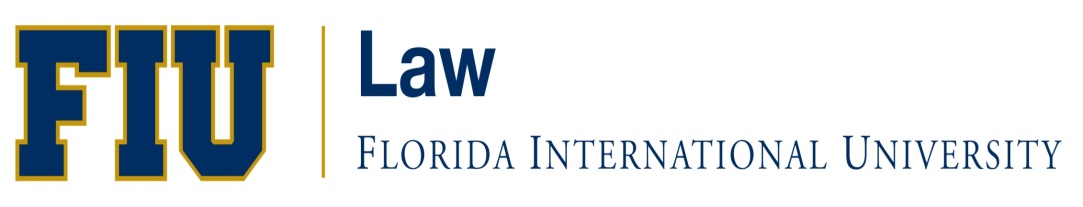 COLLEGE OF LAWJDSUMMER 2020FIRST WEEK ASSIGNMENTSLAW 55296 U01 - Complex LitigationProfessor Rima MullinsTextbook: Marcus, Sherman & Erichson, Complex Litigation: Cases and Materials on Advanced Civil Procedure (6th ed. 2015). First Week Assignment: Due to the block schedule this semester, with class on Monday and Tuesday, some students may find it easier to do the weekly reading prior to class on Monday. May 18: pp. 5-11 (The Role of Procedure in the Private Enforcement Debate), pp. 15-40 (Permissive Party Joinder)May 19: pp. 40-68 (Compulsory Party Joinder and Intervention)LAW 55299 U10- Appellate ProcedureProfessor Erin Katzman LoebLAW 55301U01- Professional Responsibility                        		         Professors Margaret Brenan Correoso and Rosario LozadaFirst Week Assignment Welcome to Professional Responsibility.  We look forward to working with each of you this summer term.   We will be using the textbooks listed below.  Please make sure you have the correct edition of each book.Lerman & Schrag, Ethical Problems in the Practice of Law (concise 4th ed. 2018) Lerman, Schrag, & Gupta, Ethical Problems in the Practice of Law: Model Rules, State Variations, & Practice Questions (2019 & 2020 ed.).May 20: Introduction and Regulation of LawyersReadingsPath to Lawyer Well-Being Report Excerpt including cover letter (PDF on TWEN)Text: xxvii-xxxi; 1-55Rules: Preamble; Scope note; Rule 8.1; 1.0Problem1-1: Weed
May 21: Lawyer Liability (cont’d)ReadingsText: 59-75Rules: 8.4; 1.2(d); 1.0(d)Review readings for Class 1Problem2-1: The Dying Mother
OtherRead pages 1 through 4 of the Syllabus, including all footnotes; familiarize yourself with the remainder of the syllabus; enter significant dates into your calendar.LAW 6750 U02- Professional Responsibility                                           	                                    Professor Phyllis KoteyChapter 1 pp. 1- 21; Chapter 2 pp. 27-end of chapter (all even numbered problems)LAW 55302 U10- Criminal Procedure Adjudication                                                    Professor Scott H. FingerhutWednesday, May 20, 2020 Welcome to Criminal Procedure Adjudication.   For our first class together, please: Read, in our main course text, Criminal Procedure Adjudication (Chemerinsky and Levenson, Third Edition, Wolters Kluwer), Chapter 1, pp. 1-18; and Chapter 8, pp. 374-378; Read United States Supreme Court Associate Justice Anthony Kennedy’s speech at the August 2003 Annual Meeting of the American Bar Association, found here; and Review carefully this Criminal Justice System Flowchart, found here. Thursday, May 21, 2020 For our second class, please: Read, in our main course text, Chapter 1, pp. 19-30; Read cover to cover our secondary course text, The U.S. Constitution and Fascinating Facts About It (Jordan, Eighth Edition, Oak Hill Publishing), available for purchase here; Read, from the Florida Constitution, Article I, found here; and Read these select pages in United States v. Wade, 388 U.S. 218, 256-258 (1967).LAW 55303 U10- Administrative Law                                                        Professor Kendall Coffey1. 5/13/20 Introduction to Course; Overview of Agency Action and the Administrative Procedures Act • Text: pp. 5-352. 5/14/20 Rulemaking: Initiation of Administrative Proceedings; Procedures • Text: pp. 51-62, 73-85LAW 6798 RVC- Advanced Legal Research                                               Professor Ana Ramirez Toft-NielsenWeek 1: Overview and Pre-testReading Assignment●       Summer Associates Identify Writing and Legal Research Skills Required on the Job, LexisNexis Insights Paper, 2016 – available via Canvas●       How Research Efficiency Impacts Law Firm Profitability, Law360, 2014 - available via Canvas  Suggested Reading Assignment ●     Nancy Vettorello, Resurrecting (and Modernizing) the Research Treasure Hunt, 109 L. Libr. J. 205, 205-13 (2017)  Assignments Dog Bite Assignment Discussion Board: discuss dog bite assignment – what surprised you?LAW 55321 RVC- Law Prac Tech                                                                Professor Casandra Marie LaskowskiReading: Cat Moon, Delta Model Lawyer: Lawyer Competencies for the Computational Age (Links to an external site.), MIT Computational Law Report, Dec 06, 2019. Robert Ambrogi, 38 States Have Adopted Ethical Duty of Technology Competence (Links to an external site.), LAW SITES, last visited Dec. 17, 2019.LAW 7268 Section RVCC - Int’l Environmental LawProfessor Stella Emery SantanaLAW 55345 U01- Domestic Arbitration                                                       Professor Larry R. LeibyRead section one of the syllabus and the statutes and rules referenced therein.  Please read chapters 1 and 5 of the text.  There are cases in section one of the syllabus but until I get the class roster, I won’t know who gets assigned the cases.  The case briefs for those cases, via e-mail, will be due on the first day of the second week of classes.As we go along, don’t hesitate to ask questions by e-mail:  leibyl@comcast.net.   LAW 55347 U10- Immigration and Human Rights Clinic                         Professor Juan C. GomezThe information will be provided directly to student.LAW 55348 U10- Community Lawyering                                                   Professor Karin BatistaThe information will be provided directly to student.LAW 55349 U10- Criminal Externship Placement                                           Professor Phyllis D. KoteyThe information will be provided directly to student.LAW 55357 U10- Judicial Externship Placement                                       Professor Phyllis D. KoteyThe information will be provided directly to student.LAW 55359 U01- Civil Externship Placement                                            Professor Phyllis D. KoteyThe information will be provided directly to student.LAW 55361 U12- Civil Externship Placement                                                 Professor Michelle D. MasonThe information will be provided directly to student.LAW 7503 U10- Prosecution Inn. Project                                                        Professor Karen GottliebLAW 7952 U01- Appellate Advocacy Competition                                         Professor Ila KlionThe information will be provided directly to students.LAW 7503 U10 Florida Construction LawProfessor Michael ValdesIntroduction to Florida Constitutional Law (May 18)Fla. Const., Art. IV, §§1, 7Fla. Const., Art. V, §§1, 3Fla. Const., Art. VIII, §§1Fla. Stat. § 30.07Fla. Stat. § 30.15Fla. Stat. § 30.53Executive Order 19-14 (available at https://www.flgov.com/wp-content/uploads/2019/01/EO-19-14.pdf)Israel v. DeSantis, No. SC19-55, 2019 WL 1771730 (Fla. Apr. 23, 2019) (available at https://www.floridasupremecourt.org/content/download/523856/5819844/file/sc19-552.pdf)History of the Florida Constitution (May 19) Casebook, pp. 4-6; 8-11 In re Advisory Opinion to the Governor, 223 So.2d 35 (Fla. 1969) U.S. Const., Art. IV, § 4 U.S. Const., Art. VI, § 2 U.S. Const., Amend. X U.S. Const., Amend. XIV Fla. Const., Art. I, §§ 1-2 Fla. Const., Art. II, § 3 Fla. Const., Art. III, § 1 Fla. Const., Art. IV, § 1, 2, 4, 6 Fla. Const., Art. V, § 1 Class 1Monday, May 18Introduction to Course Appeals and Appellate CourtsLife of a CaseIntroduction to the Appellate ProcessBentele:  pp. 1-6Read The Life of a Case (avail on TWEN). Register for my Appellate Procedure 2020 - Loeb TWEN page.  Class 2Tuesday, May 19Post-Trial Attacks on JudgmentsFed. R. Civ. p. 50, 59, and 60Fla R. Civ. P. 1.480, 1.530Week Lecture1General orientationTeam Assignments Case Assignments 